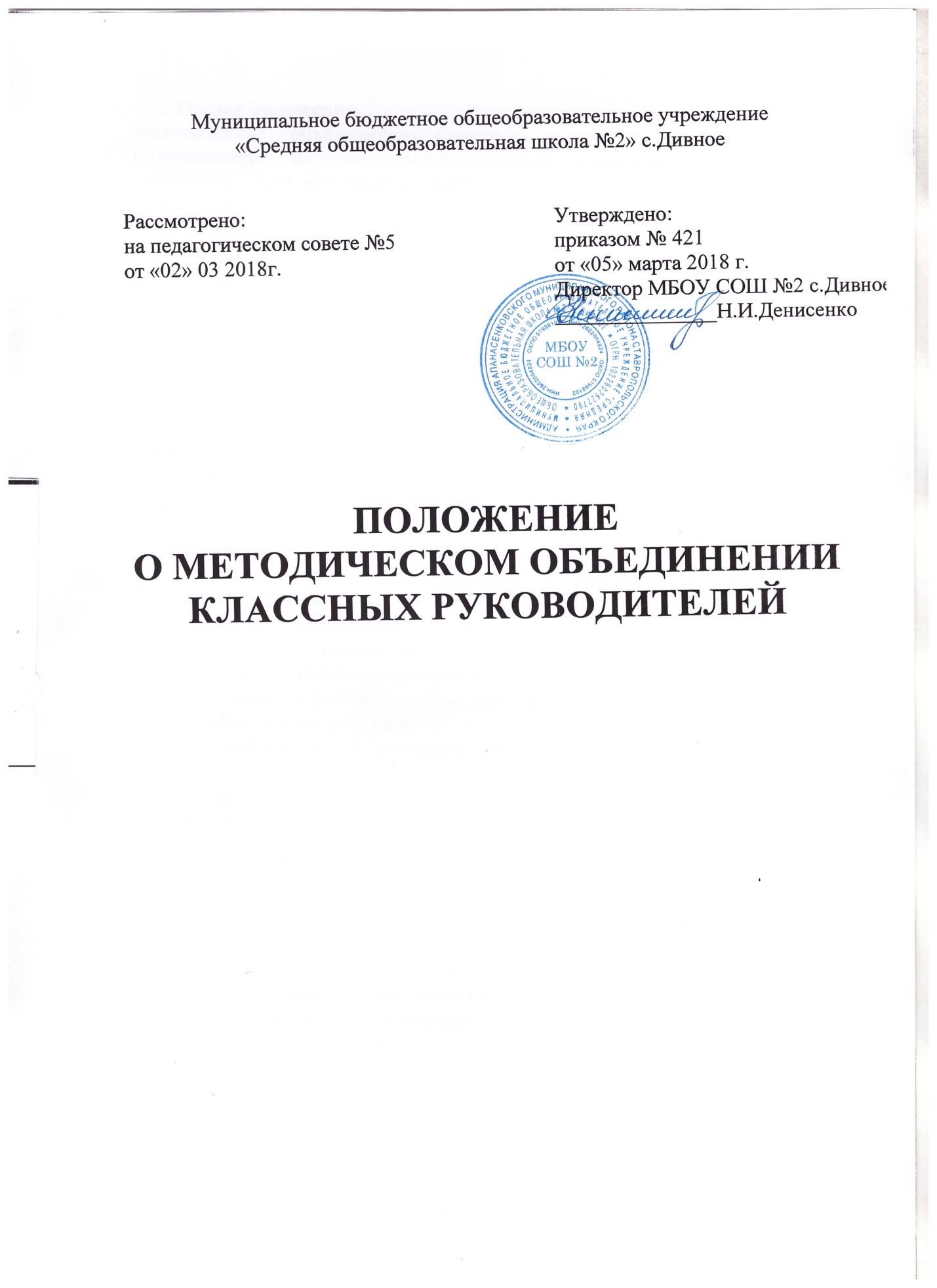  1. Общие положения.Методическое объединение классных руководителей - структурное подразделение внутришкольной системы управления воспитательным процессом, координирующее научно-методическую и организационную работу классных руководителей классов, в которых учатся и воспитываются учащиеся определенной возрастной группы.    2.   Основные задачи методического объединения классных руководителей:2.1.  Повышение   теоретического,   научно-методического   уровня подготовки классных руководителей по вопросам психологии и педагогики воспитательной работы.2.2.  Обеспечение выполнения единых принципиальных подходов к воспитанию учащихся.2.3.  Вооружение классных руководителей современными воспитательными технологиями и знанием современных форм и методов работы.2.4.   Координирование планирования, организации и педагогического анализа воспитательных мероприятий в классных коллективах.2.5.  Изучение, обобщение и использование на практике передового педагогического опыта работы классных руководителей.2.6.  Содействие становлению и развитию системы воспитательной работы в классных коллективах.   3.  Функции методического объединения классных руководителей:3.1.  Организует коллективное планирование и коллективный анализ жизнедеятельности классных коллективов.3.2.  Координирует воспитательную деятельность классных руководителей и организует их взаимодействие.3.3.  Вырабатывает и регулярно корректирует принципы воспитания учащихся.3.4.  Организует изучение и освоение классными руководителями современных технологий воспитания, форм и методов воспитательной работы.3.5.   Обсуждает социально-педагогические проблемы деятельности классных руководителей и творческих групп педагогов, материалы обобщения передового педагогического опыта работы классных руководителей, материалы аттестации классных руководителей.3.6. Оценивает работу членов объединения, ходатайствует перед администрацией школы о поощрении лучших классных руководителей.   4. Методическое объединение классных руководителей ведет следующую документацию:список членов методического объединения; годовой план работы методического объединения; протоколы заседаний методического объединения; программы деятельности;аналитические материалы по итогам проведенных мероприятий, тематического административного контроля (копии справок, приказов);инструктивно-методические документы, касающиеся воспитательной работы в классных коллективах и деятельности классных руководителей;материалы «методической копилки классного руководителя».     5.  Структура   плана работы  методического   объединения  классных руководителей:5.1.  Краткий анализ социально-педагогической ситуации развития учащихся и анализ работы МО, проведенной в предыдущем учебном году.5.2. Педагогические задачи объединения.5.3. Календарный план работы методического объединения, в котором отражаются:-   план заседаний МО;-   график открытых мероприятий классов;-   другая  работа по повышению научно-методического   уровня подготовки классных руководителей по вопросам психологии и педагогики воспитательной работы.5.4.  Повышение профессионального мастерства классных руководителей:-   работы над темами самообразования;-   участие в курсах повышения квалификации;-   подготовка творческих работ, выступлений, докладов на конференции; -   работа по аттестации педагогов.5.5.  Изучение и обобщение педагогического опыта работы классных руководителей.5.6.  Участие в тематическом и персональном контроле над воспитательным процессом.     6. Функциональные обязанности руководителя методического объединения классных руководителей.Руководитель методического объединения классных руководителей: а) отвечает:- за планирование, подготовку, проведение и анализ деятельности методического объединения; - за пополнение «методической копилки классного руководителя»; - за своевременное составление документации о работе объединения и проведенных мероприятиях;б) совместно с заместителем директора по воспитательной работе  отвечает: за соблюдение принципов организации воспитательной работы;за выполнение классными руководителями их функциональных обязанностей;за   повышение  научно-методического  уровня   воспитательной работы;за совершенствование психолого-педагогической подготовки классных руководителей;в) организует:взаимодействие классных руководителей - членов методического объединения между собой и с другими подразделениями школы;открытые мероприятия, семинары, конференции, заседания методического объединения в других формах;изучение, обобщение и использование в практике передового педагогического опыта работы классных руководителей;консультации по вопросам воспитательной работы классных руководителей;г) координирует планирование, организацию и педагогический анализ воспитательных мероприятий в классных коллективах;д) содействует становлению и развитию системы воспитательной работы в классных коллективах;е) принимает участие в подготовке и проведении аттестации классных руководителей;ж) участвует в научно-исследовательской работе по воспитательной работе школы, совместно с заместителем директора по воспитательной работе организует исследовательские (творческие) группы педагогов и курирует их деятельность.